Wahl vom Werkstattratam: …………………………        Tag, Monat, JahrDer Wahlvorstand stellt sich vorWahlvorschläge, Einsprüche, Anträge auf Briefwahl und sonstigeErklärungen gegenüber dem Wahlvorstand sind abzugeben bei: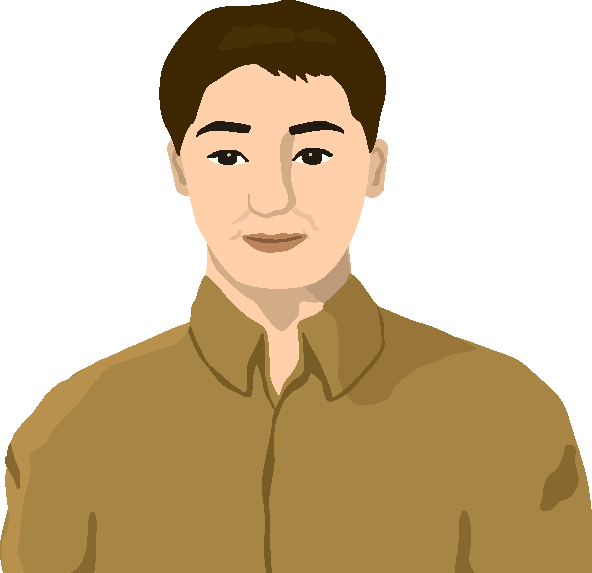 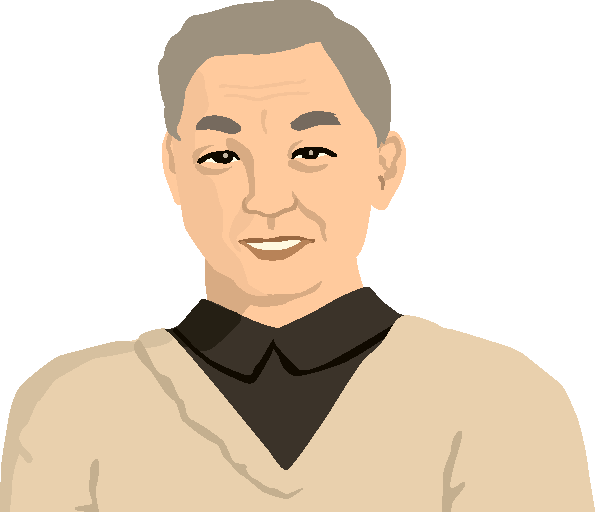 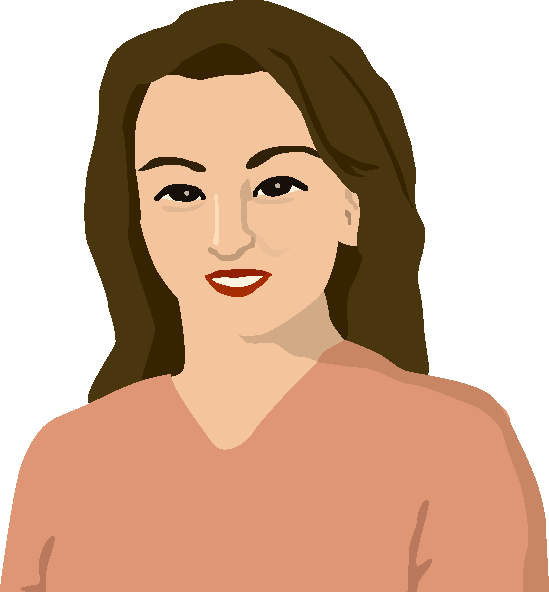 Name 				Name 				Name Gruppe 				Gruppe 				Gruppe Mitglied				Mitglied				Vorsitzende/ rDie stellvertretenden Mitglieder vom Wahlvorstand stellen sich vor:Name 				Name 				Name Gruppe 				Gruppe 				Gruppe Mitglied				Mitglied				Vorsitzende/ rAssistent des Wahlvorstandes ist: …………………………………………..……………………………………………………………………………………Ort/ Datum				       Unterschrift Wahlvorstandsvorsitzende/r